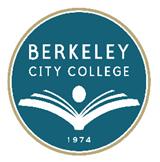 FACILITIES COMMITTEEAGENDAFriday, December 14, 201812:15 pm – 1:30 pmRoom:  451A/BMembership: 
Administrator			Classified 	Shirley Slaughter			Ramona Butler	Barbara Godoy		              Johnny Dong				Natalia Fedorova
				Jasmine Martinez	Faculty			Vincent Koo	Heather Dodge			Lynn Massey	Melina Bersamin			John Pang	Susan Khan			Cynthia Reese
Dustin Mabry			Roger Toliver
			Scott Barringer
ASBCC							Recorder				Joanna LouieStanding Items: 
A.  Call to Order 
B.  Approval of the Agenda
C.  Approval of 11/9/18 Meeting MinutesRecycling at Berkeley City College – Linda McPheronNew Senate Bill Language Regarding Lactation Rooms – Alejandria TomasDistrict Facilities Committee Meeting Update New Items/Updates/ConcernsAdjourn